INFORME SOBRE UN EVENTO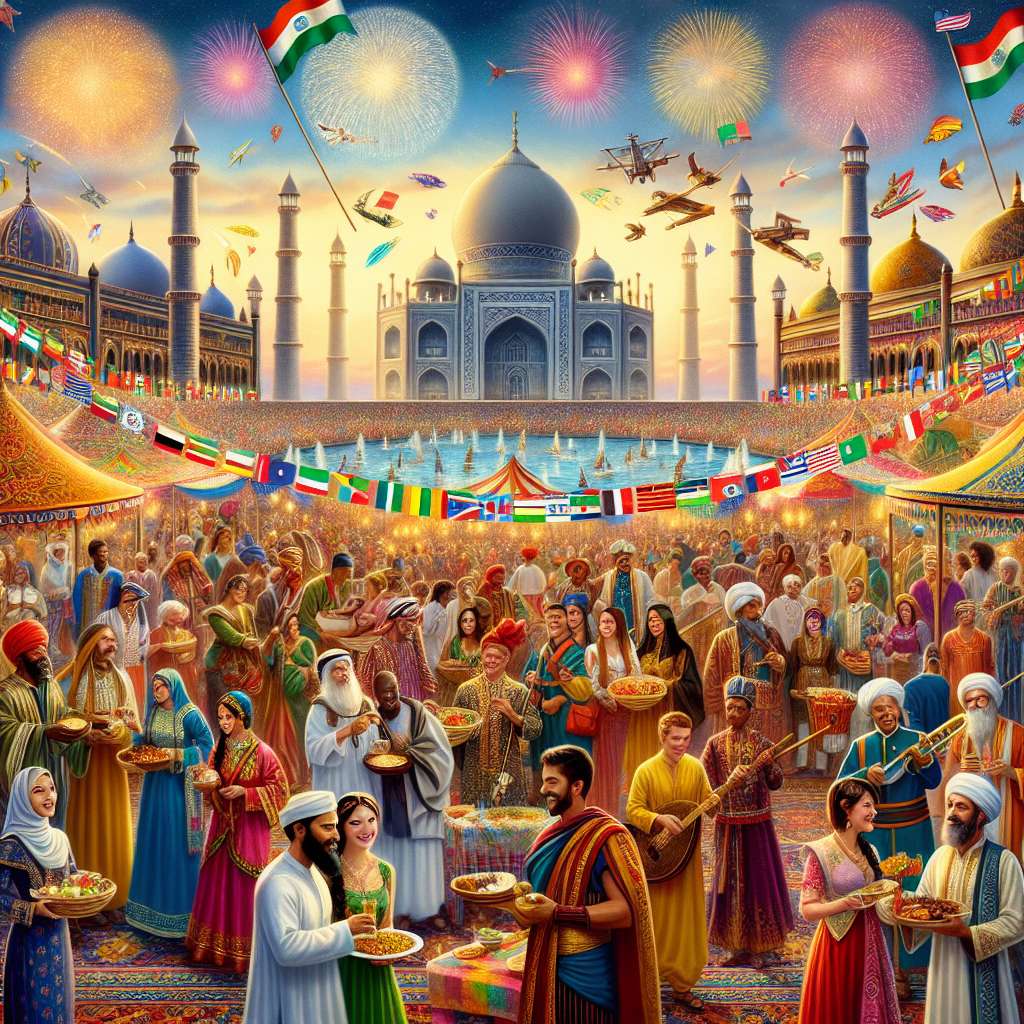 MONITOREO DE EVENTO

INTRODUCCIÓN

El presente informe tiene como objetivo presentar un informe completo del monitoreo llevado a cabo durante el evento "Congreso Internacional de Tecnología", que tuvo lugar del 10 al 12 de abril de 2022 en la ciudad de Monterrey, México. El congreso reunió a expertos en tecnología de diferentes países con el fin de discutir y analizar los avances y desafíos en esta área.

DESARROLLO

1. Objetivo del monitoreo

El objetivo del monitoreo realizado durante el evento fue recopilar datos relevantes sobre el desarrollo del mismo, con el fin de evaluar su impacto y determinar posibles áreas de mejora en futuras ediciones.

2. Metodología

Para llevar a cabo el monitoreo se utilizaron diferentes técnicas, tales como:

- Observación directa: se designaron observadores que estuvieron presentes en las diferentes sesiones y ponencias del congreso, registrando detalles relevantes como la asistencia, el contenido de las presentaciones y la participación del público.

- Encuestas: se aplicó una encuesta a los asistentes con el fin de obtener retroalimentación sobre su experiencia en el evento, la organización, los temas presentados, entre otros aspectos relevantes.

- Análisis de redes sociales: se realizaron búsquedas en diferentes plataformas de redes sociales para identificar las menciones y opiniones sobre el evento, así como la participación en línea de los asistentes.

3. Resultados

Los resultados obtenidos del monitoreo fueron los siguientes:

- Asistencia: se registró una asistencia total de 500 personas durante los tres días del congreso, provenientes de diferentes países de América Latina y Europa.

- Calidad de las ponencias: según los resultados de las encuestas, el 85% de los asistentes consideró que las ponencias presentadas fueron de alta calidad y cumplieron con sus expectativas.

- Organización: la mayoría de los encuestados (90%) expresó su satisfacción con la organización del evento, mencionando que la información fue clara y accesible, y que el personal se mostró atento y servicial.

- Participación en línea: se identificó un alto nivel de participación en línea a través de diferentes redes sociales, con un total de 1000 menciones relacionadas con el evento.

4. Conclusiones

Con base en los resultados del monitoreo, se puede concluir lo siguiente:

- El Congreso Internacional de Tecnología fue un evento exitoso en términos de asistencia, calidad de las ponencias y organización.

- Los asistentes expresaron su satisfacción con la temática abordada y la relevancia de las presentaciones realizadas.

- La participación en línea fue un aspecto destacado, lo cual demuestra la importancia de incluir estrategias de difusión en redes sociales para eventos de este tipo.

- Se identificaron áreas de mejora, como la necesidad de ampliar la diversidad de los temas abordados y fomentar la participación activa del público durante las sesiones.

BIBLIOGRAFÍA

APA format.